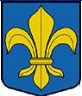 Vecumnieku novada domeSKAISTKALNES VIDUSSKOLAReģ. Nr. 4513901289Skolas ielā 5, Skaistkalnes pagastā, Vecumnieku novadā, LV-3924,Tālrunis/ 63933101, e-pasts skaistkalne.skola@vecumnieki.lvSkolas direktore: Svetlana VāvernieceAPSTIPRINĀTSar Skaistkalnes vidusskolas direktores rīkojumu Nr.39  2013. gada 17. decembrī.SKAISTKALNES VIDUSSKOLASIZGLĪTOJAMO MĀCĪBU SASNIEGUMU VĒRTĒŠANAS UN ANALĪZESKĀRTĪBAVecumnieku novadā2013. gada 17. decembrī                                                                                1-27/29Izstrādāta saskaņā ar Vispārējās izglītības likuma III nodaļas 10.panta 3.daļas 2.punktuI Vispārīgie jautājumi1. Mācību sasniegumu vērtēšana ir integrēta mācību procesa sastāvdaļa izglītojamā zināšanu, prasmju, attieksmju, kā arī mācību sasniegumu attīstības dinamikas noteikšanai un izglītības procesa pilnveidošanai.2. Izglītojamo mācību sasniegumu vērtēšanu reglamentējošie dokumenti ir:2.1. Izglītības likums – spēkā no 1999. gada 1. jūnija;2.2. Vispārējās izglītības likums – spēkā no 1999. gada 14. jūlija;2.3. Ministru kabineta 2013. gada 6. augusta noteikumi Nr.530 „Noteikumi par valsts pamatizglītības standartu, pamatizglītības mācību priekšmetu standartiem un pamatizglītības programmu paraugiem”;2.4. Ministru kabineta 2013. gada 21. maija noteikumi Nr.281 „Noteikumi par valsts vispārējās vidējās izglītības standartu, mācību priekšmetu standartiem un izglītības programmu paraugiem”.3. Vērtēšanas kārtībā lietotie termini:3.1. aprakstošais vērtējums- īss mutvārdu vai rakstisks vērtējums par izglītojamā mācību darbību, darba stilu, saskarsmes un sadarbības prasmēm, attieksmi pret mācībām un mācību sasniegumu attīstības dinamiku;3.2. vērtējums ieskaitīts norāda, ka izglītojamais apguvis mācību vielu ne mazāk kā 50% apjomā;3.3. vērtējums neieskaitīts norāda, ka izglītojamais apguvis mācību vielu mazāk kā 50% apjomā;3.4. kārtējais pārbaudes darbs- pārbaudes darbs, kura mērķis ir noskaidrot izglītojamā mācību sasniegumus, lai tos uzlabotu mācību procesa laikā;3.5. nobeiguma pārbaudes darbs- pārbaudes darbs, kurā nosaka izglītojamā zināšanu un prasmju apguves līmeni temata nobeigumā vai loģiskas temata daļas nobeigumā, beidzot semestri vai mācību gadu;3.6. pašvērtējums - paša izglītojamā mācību sasniegumu, darbības, rīcības vērtējums;3.7. nav vērtējuma (n/v) - ieraksts n/v ir nevis izglītojamā mācību sasniegumu vērtējums, bet gan informatīva rakstura ieraksts, kas saprotams kā fakta konstatējums par to, ka izglītojamais, piedaloties mācību stundā, ar savu rīcību ir kaut kādā veidā liedzis iespēju novērtēt savus mācību sasniegumus (izglītojamais nenodod darbu, atsakās atbildēt utt.). Vērtētājs iestādes dokumentācijā lieto apzīmējumu n/v (nav vērtējuma). Ierakstam n/v nevar būt ietekme uz pārējiem konkrētajā mācību priekšmetā iegūtajiem mācību sasniegumu vērtējumiem.II Izglītojamo mācību sasniegumu vērtēšanas mērķis, uzdevumi un pamatprincipi4. Izglītojamo mācību sasniegumu vērtēšanas mērķis ir objektīvs un profesionāls izglītojamā sasniegumu raksturojums, kas sekmē katra izglītojamā sabiedriskajai un individuālajai dzīvei nepieciešamo zināšanu un prasmju apguvi un izpratni par mācīšanās panākumiem.5. Izglītojamo mācību sasniegumu vērtēšanas uzdevumi:5.1. konstatēt katra izglītojamā mācību sasniegumus un to dinamiku;5.2. veikt nepieciešamo mācību procesa korekciju izglītojamā mācību sasniegumu uzlabošanai;5.3. sekmēt izglītojamā līdzatbildību par sasniedzamo rezultātu mācību procesā, mācot izglītojamajam veikt pašvērtējumu;5.4. motivēt izglītojamo pilnveidot savus mācību sasniegumus;5.5. veicināt izglītojamo, pedagogu un vecāku sadarbību.6. Izglītojamo mācību sasniegumu vērtēšanas pamatprincipi:6.1. prasību atklātības un skaidrības princips;6.2. sasniegumu summēšanas princips;6.3. vērtējuma atbilstības princips;6.4. vērtējuma noteikšanai izmantoto pārbaudes veidu dažādības princips;6.5. vērtēšanas regularitātes princips;6.6. vērtēšanas obligātuma princips.III Mācību sasniegumu vērtēšanas plānošana un vadība7. Vidusskolas administrācija 7.1. plāno nepieciešamos pasākumus pedagogu tālākizglītībai par vērtēšanas metodēm;7.2. nodrošina un kontrolē pedagogu un vecāku sadarbību izglītojamo mācību sasniegumu vērtēšanā un analīzē. Divas reizes gadā rīko informācijas jeb vecāku dienu izglītojamo vecākiem;7.3. ne retāk kā reizi semestrī pārbauda, kā pedagogi izdara ierakstus par izglītojamo sasniegumiem e-klases žurnālos.8. Pedagogi 8.1. izstrādājot mācību vielas tematiskos plānus, tajos iekļauj izglītojamo vērtēšanas metodes un pārbaudes darba paredzamo laiku, lai dotu iespēju katram izglītojamajam apliecināt zināšanas, prasmes un iemaņas;8.2. objektīvu iemeslu dēļ pedagogiem ir tiesības veikt izmaiņas pārbaudes darbu grafikā, tās saskaņojot ar direktora vietnieku mācību darbā.9. Mācību priekšmetu metodiskās komisijas veic IZM un skolas noteikto pārbaudes darbu rezultātu analīzi, akcentējot pozitīvo, noskaidrojot bremzējošo faktoru ietekmi un plānojot tālāko darbību.IV Izglītojamo mācību sasniegumu vērtēšana10. Mācību sasniegumu vērtēšanas formas, metodiskos paņēmienus, pārbaudījumu apjomu, izpildes laiku un vērtēšanas kritērijus nosaka mācību priekšmeta skolotājs. Ar vērtēšanas kritērijiem izglītojamie jāiepazīstina pirms pārbaudes darba izpildes.11. Minimālais vērtējumu skaits mēnesī katrā mācību priekšmetā ir ne mazāks kā stundu skaits attiecīgā mācību priekšmetā nedēļā.12. Mācību sasniegumu vērtēšanas metodiskie paņēmieni ir ievadvērtēšana, kārtējā vērtēšana un nobeiguma vērtēšana.13. Ievadvērtēšanā mācību procesa sākumā pirms temata vai mācību priekšmeta apguves, nosaka izglītojamā zināšanu un prasmju apguves līmeni, lai pieņemtu lēmumu par turpmāko mācību procesu.14. Kārtējā vērtēšana (formatīvā vērtēšana)14.1. Kārtējās vērtēšanas mērķis ir izglītojamo sasniegumu konstatēšana ar nolūku tos uzlabot un saskaņot mācību procesa norises, mācību mērķa un izmantoto mācību metožu savstarpējo atbilstību, kā arī veicinot izglītojamā pašnovērtēšanas prasmes un atbildību par gala rezultātu;14.2. Izglītojamo mācību sasniegumu kārtējās pārbaudēs tiek fiksēti ar vērtējumu ieskaitīts/ neieskaitīts vai 10 ballu vērtēšanas skalā;14.3. Kārtējo vērtējumu skaits ir neierobežots;14.4. Mājas darba rezultāti tiek vērtēti ar ieskaitīts/neieskaitīts; atsevišķos gadījumos, ja mājas darbs ir apjomīgs (domraksts, eseja, laboratorijas darba protokols) - arī 10 ballu skalā;14.5. Izglītojamo sasniegumi mācību priekšmetu olimpiādēs un konkursos var tikt vērtēti ar ballēm, veicot attiecīgu norādi klases žurnālā.15. Nobeiguma vērtēšana (summatīvā vērtēšana)15.1. Nobeiguma pārbaudes darba mērķis ir izglītojamā mācību sasniegumu konstatācija, beidzot tēmu vai tās daļu, semestri vai mācību gadu ar nolūku novērtēt izglītojamā zināšanu un prasmju apguves līmeni;15.2. Mācību priekšmeta skolotājs semestra sākumā informē izglītojamos par paredzamajiem nobeiguma pārbaudes darbiem. Skolotājs informē izglītojamos par pārbaudes darbu skaitu, aptuveno norises laiku, tēmām, vērtēšanas kritērijiem un nepieciešamajām zināšanām, prasmēm un iemaņām, kuras jāpagūst, lai izpildītu nobeiguma pārbaudes darbu;15.3. Nobeiguma pārbaudes darbu paredzamo norises laiku mācību priekšmetu skolotāji ieraksta pārbaudes darbu grafikā. Pārbaudes darbu skaits izglītojamajiem vienā dienā:1.-6.klasē 1 nobeiguma pārbaudes darbs;7.-12.klasē ne vairāk kā 2 nobeiguma pārbaudes darbi.15.4. Izglītojamo mācību sasniegumu nobeiguma pārbaudes darbos tiek vērtēti 10 ballu skalā;15.5.Vērtējot pārbaudes darbus, tiek ievēroti vienoti vērtēšanas kritēriji:15.5. Nobeiguma pārbaudes darbus izpilda visi izglītojamie. Ja izglītojamais attaisnojošu iemeslu dēļ nav ieradies uz pārbaudes darbu, izglītojamajam saskaņā ar mācību priekšmeta skolotāja norādījumu līdzvērtīgs darbs jāizpilda ne vēlāk kā 2 nedēļu laikā;15.6. Ja izglītojamais nobeiguma pārbaudes darbus nav veicis neattaisnojošu iemeslu dēļ, darba izpildes laikā izmantojis neatļautus palīglīdzekļus, sarunājies vai traucējis citiem, izglītojamajam saskaņā ar mācību priekšmeta skolotāja norādījumu līdzvērtīgs darbs jāizpilda ne vēlāk kā 1 nedēļas laikā;15.7. Nobeiguma pārbaudes darbus skolotājs izlabo un ieliek vērtējumu e-žurnālā nedēļas laikā;15.8. Izglītojamajam ir tiesības uzreiz pēc vērtēšanas iepazīties ar izvērtēto nobeiguma pārbaudes darbu, lai konstatētu pieļautās kļūdas un tās labotu turpmākajā mācīšanās procesā.16. Semestra un gada vērtējumi16.1. 1.klasē tiek vērtēti aprakstoši;16.2. 2., 3.klasē latviešu valodā un matemātikā -10 ballu skalā, pārējos mācību priekšmetos aprakstoši;16.3. 4.-12.klasē 10 ballu skalā.17. Izglītojamo mācību sasniegumu vērtējumu semestrī veido visu semestrī paredzēto pārbaužu darbu izglītojamo zināšanu, prasmju un attieksmes atbilstība valsts standarta noteiktajām prasībām. 18. Izglītojamo mācību sasniegumu gada vērtējumu izliek, ņemot vērā 1.un 2.semestra vērtējumus.19. Lai varētu pieņemt lēmumu par izglītojamā pārcelšanu nākamajā klasē. izglītojamajiem, kuri ir saņēmuši nepietiekamu vērtējumu gadā, pēc pedagoģiskās padomes lēmuma var noteikt pēcpārbaudījumus ne vairāk kā divos mācību priekšmetos:19.1. 1. papildus konsultācijas ilgst ne vairāk kā 2 nedēļas;19.2. Pēcpārbaudījumi notiek vidusskolas noteiktajos termiņos. Pēcpārbaudījumu vērtējumu noformē eksāmena protokola veidā;19.3. Pēcpārbaudījuma vērtējumu ieraksta e-žurnālā un mācību sasniegumu kopsavilkuma žurnālā.V Izglītojamo mācību sasniegumu atspoguļošana20. Mācību sasniegumu atspoguļošana e – klases žurnālā, liecībās, kopsavilkumu žurnālā, apliecībās par pamatizglītību un atestātos par vidējo izglītību tiek izdarīta atbilstoši valsts normatīvajām prasībām.21. Pedagogi skolēnu saņemto vērtējumu pārbaudes darbā ieraksta e – žurnālā vienas nedēļas laikā no darba uzrakstīšanas dienas.VI Mācību sasniegumu analīze22. Pārbaudes darbu rezultātus analizē mācību gada laikā konkrētā mācību priekšmeta metodiskā komisija un izvirza turpmākā darba uzdevumus.23. Mācību gada rezultātus apspriež metodiskā komisija, lai vienotos par tālāko darbību, izvirzītu turpmākā darba uzdevumus.24. Mācību gada beigās skolas un valsts pārbaudes darbu rezultātus un to analīzi metodiskās komisijas vadītājs iesniedz skolas metodiskajai padomei. Direktora vietniece par rezultātiem ziņo pedagoģiskās padomes sēdē.VII Sadarbība ar vecākiem25. Pedagogi regulāri informē vecākus par izglītojamo mācību sasniegumiem e – klases žurnālā.26. 4. – 12. klašu izglītojamajiem katra mēneša noslēgumā tiek izsniegtas mācību sasniegumu kopsavilkumu lapas.27. Klašu audzinātājiem nepieciešamības gadījumos jānodrošina iespēja klašu vecāku sapulcēs tikties ar mācību priekšmetu skolotājiem, lai skolotāji izskaidrotu prasības, pārrunātu izglītojamo sasniegumus un lai vecāki saņemtu ieteikumus darbam ar bērniem.28. Divas reizes gadā pēc vecāku pieprasījuma pedagogi pārrunu veidā sniedz vecākiem individuālu pārskatu par bērnu mācību sasniegumiem.29. Tiekoties ar vecākiem, pedagogam ir atļauts izmantot tikai tos e – klases žurnālā vai citos dokumentos izdarītos ierakstus, kas attiecas uz konkrēto vecāku bērnu. 30. Ja izglītojamais vairāk kā 2 pārbaudes darbos saņēmis nepietiekamus vērtējumus, mācību priekšmeta skolotājam sadarbībā ar klases audzinātāju un atbalsta personālu 2 nedēļu laikā jāorganizē tikšanās ar izglītojamā vecākiem, lai izveidotu un saskaņotu izglītojamā mācību sasniegumu uzlabošanas pasākumus.31. Pēc vajadzības klašu vecāku sapulcēs vecāki tiek iepazīstināti ar Valsts pamatizglītības un Valsts vispārējās izglītības standartu un mācību priekšmetu standartiem un programmām, kā arī ar IZM noteikto pārbaudes darbu prasībām.VIII Noslēguma jautājumi32. Grozījumus vērtēšanas kārtībā var izdarīt pēc32.1. izmaiņām MK noteikumos;32.2. skolas pedagoģiskās padomes priekšlikumiem.33. Ierosinājumus grozījumiem var iesniegt visas izglītības procesā un tā rezultātos ieinteresētās personas: pedagogi, izglītojamie, vecāki. To var izdarīt individuāli, grupās un kolektīvi.34. Grozījumus vērtēšanas kārtībā apstiprina skolas direktore.35. Kārtība saskaņota Skaistkalnes vidusskolas pedagoģiskās padomes sēdē 2013. gada 17. decembrī un ieteikta apstiprināsanai.Skaistkalnes vidusskolas direktore                                       S. VāvernieceVeiktā darba apjoms procentosBalles1 – 10,99111 – 20,99221 – 32,99333 – 45,99446 – 57,99558 – 69,99670 – 77,99778 – 86,99887 – 94,99995 - 10010